ABSTRAKThaha Mulia Lubis, NIM. 181314012, “Analisis Peran Guru PPKn Dalam Membentuk Karakter Peserta Didik Di SMAN 11 Medan” Program Studi Pendidikan Pancasila Dan Kewarganegaraan, Fakultas Keguruan Ilmu Pendidikan, Universitas Muslim Nusantara Al-Washliyah.Penelitian ini bertujuan untuk menganalisis peran guru PPKn dalam membentuk karakter peserta didik di SMAN 11 Medan. Penelitian ini menggunakan pendekatan kualitatif dengan data deskriptif analisis. Sumber data dalam penelitian ini diperoleh dari wawancara langsung dengan guru PPKn yang ada di SMAN 11 Medan. Pengumpulan data penelitian ini menggunakan metode wawancara, observasi dan mendokumentasikannya. Teknik analisis data yang digunakan yaitu, pengelompokkan data, diidentifikasi, dideskripsikan, dan dianalisis satu per satu untuk mendapatkan hasil yang diinginkan dan dapat menarik kesimpulan dari data tersebut. Hasil penelitian menunjukkan bahwa guru PPKn di SMAN 11 Medan berperan dalam membentuk karakter peserta didik.Kata Kunci : Karakter, Peserta Didik, Guru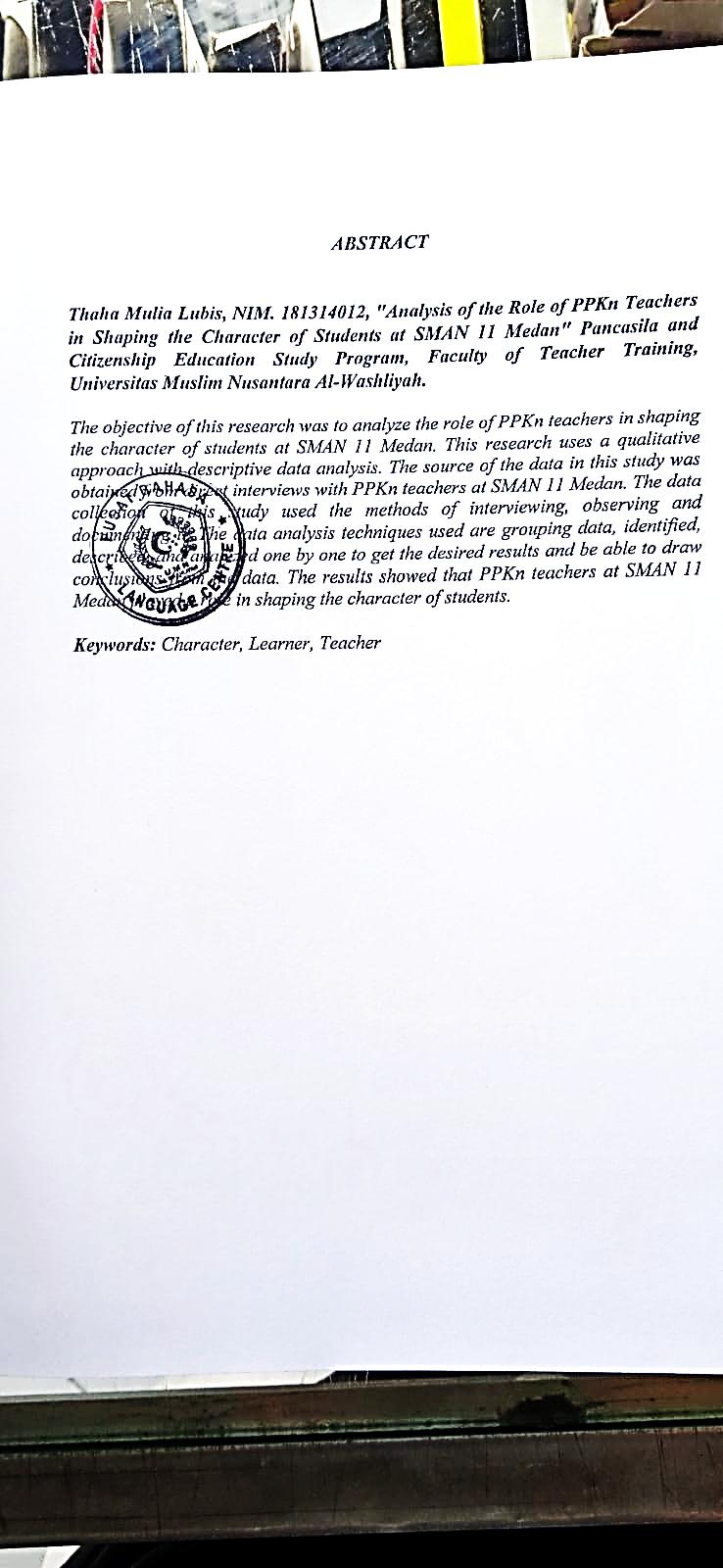 